ВСЕРОССИЙСКАЯ ОЛИМПИАДА ШКОЛЬНИКОВ ПО ОБЩЕСТВОЗНАНИЮ. ШКОЛЬНЫЙ  ЭТАП.  КЛЮЧИ. 10 КЛАСС.2017-2018  УЧЕБНЫЙ ГОДВремя выполнения: 1 час 20 минутОбщее количество баллов — 100Задание 1. (2 балла за полностью верный ответ. 1 балл за ответ с одной ошибкой (не указан один из верных ответов или наряду со всеми указанными верными ответами приводится  один неверный). Максимум за задания 8 баллов)Ответ:Задание 2.  (2 балла за верный ответ. Максимум за задание 4 баллов)2.1 Источники власти. 2.2.прямые налогиЗадание 3. (4 балла за верный  ответ  (2 балла  за правильное  обоснование,  2 балла за указание  лишнего).  Максимум  за задание 16	баллов)национальные религии. Лишнее — буддизм (мировая религия)Общее — сословная принадлежность. Лишнее — буржуазия (классовая принадлежность)Общее: характеристики парламентской республики. Лишнее: правительство подотчётно  президенту.Общее: части (признаки) структуры социального института. Лишнее: социальные лифтыЗадание 4. «Да» или «нет»? (1 балл за каждую верную позицию. Максимум за задание 6 баллов).Задание 5. (Максимум за задание 12 баллов)Решение:20 — Р = l2P — 6Р = 2 (равновесная цена)Qd = Qs = 18 (равновесное количество)Qs = l2*5 — 6=54 Qd = 20 — 5=15Избыток = 54 — 15=39Ответ: при цене 5 руб. на рынке сложится ситуация избытка  (затоваривания).(6 баллов за верный ответ)Иск о признании сделки недействительной (2 балла). Юрий К. несовершеннолетний, а значит, не мог совершать сделки без согласия родителей, данная сделка является оспоримой, а значит, должна быть признана судом недействительной (4 балла).Задание 6. (По 4 балла за  каждый  тезис.  Максимум  за  задание 12 баллов) Ответ: 2 — налоги в РФ устанавливаются федеральным законом; 5 — прямые налоги уплачиваются с собственности или дохода, при продаже товаров и услугВсероссийская  олимпиада школьников по обществознанию. уплачиваются  косвенные  налоги; 8— в Российской Федерации действует плоская шкала налогообложения доходов физических лиц.Задание  7.  (4 балла  за  абсолютно  правильное соотнесение)Установите соответствие между социальными ситуациями и функциями денег, которые  в них проявляются.Задание 8. (Максимум за задание 22 балла) Ответ:Канал вертикальной мобильности (социальный лифт) — определённые предпосылки, позволяющие осуществлять быстрое перемещение из одного слоя населения в другой. В качестве социальных лифтов могут выступать армия,церковь, образование (школа), семья (брак), собственность (бизнес), государственная служба, политика и т. д.По 1 баллу за каждый элемент. Всего 4 балла.Эмансипация. Возможность самостоятельно добиться жизненного успеха. Возможность получать образование. Необходимость чувствовать себя гражданкой своего государства.1 балл за верно названное явление. По 2 балла за каждое приведённое обоснование.Всего 5 баллов.Подчинение авторитету правителя. Bepa в честность власти.Признание особого авторитета власти. Патернализм. Забота о своём народе и его защита. По  2 балла  за  каждую  приведённую черту.Всего 6 баллов.Традиционный.Происхождение. Передача власти из поколения в поколение. Внешняя представительность (манеры и внешность).Совершение ритуалов, ожидаемых людьми (помилование).1 балл за верно указанный тип лидера. По 2 балла за каждое приведённое обоснование. Всего 7 баллов.Задание 9. (Максимум за задание — 16 баллов. 11—12 верных вставок — 16 баллов; 9—10 верных вставок — 14 баллов; 7—8 верных вставок — 12 баллов; 5—6 верныхвставок — 10 баллов; 4 верные вставки — 8 баллов; 3 верные вставки — 6 баллов; 2 верные вставки — 4 балла; 1 верная вставка — 2 балла.Вставьте вместо пропусков порядковые номера соответствующих слов из предложенного списка. Слова даны в списке в единственном числе, прилагательные в форме мужского рода. Обратите внимание: в списке слов есть и такие, которые в тексте встречаться  не должны! Ответ внесите  в таблицу.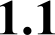 1.21.31.4145151251344.14.24.34.44.54.6нет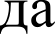 нетданетдаАБВГ3421АБВГДЕЖ3ИКЛМ1206171511125713916